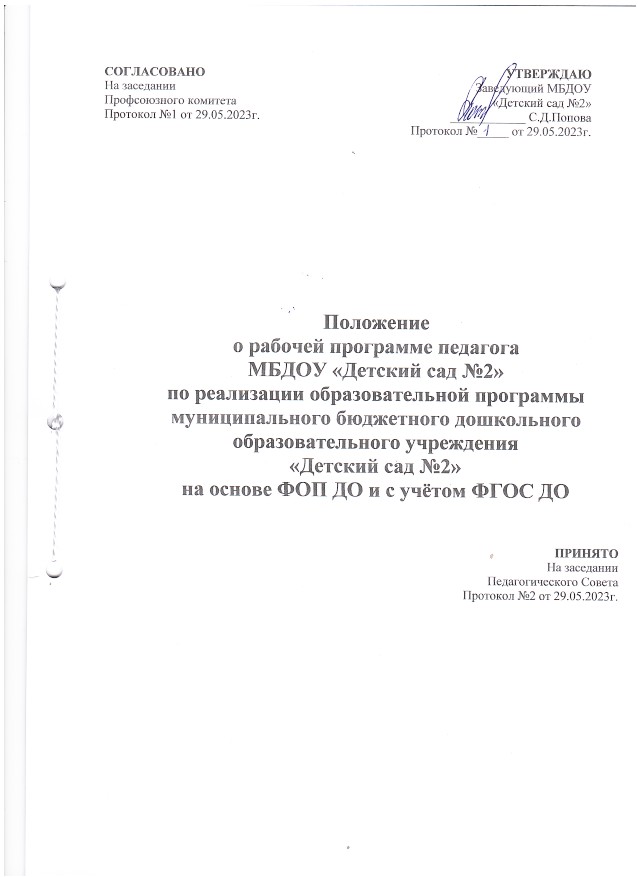 Положение о рабочей программе педагогаМБДОУ «Детский сад №2»по реализации образовательной программымуниципального бюджетного дошкольного образовательного учреждения«Детский сад №2»на основе ФОП ДО и с учётом ФГОС ДОПРИНЯТОНа заседании Педагогического СоветаПротокол №2 от 29.05.2023г.1. Общие положения1.1. Рабочая программа педагога МБДОУ «Детский сад №2» по реализации образовательной программы муниципального бюджетного дошкольного образовательного учреждения «Детский сад №2» разработана на основе ФОП ДО и с учётом ФГОС ДО, в соответствии с: - Федеральный закон Российской Федерации от 29.12.2012 г. № 273-ФЗ «Об образовании в Российской Федерации»; - Федеральным государственным образовательным стандартом дошкольного образования (утвержден приказом Минобрнауки России от 17 октября 2013 г. № 1155 (далее – ФГОС ДО); - Федеральная образовательная программа дошкольного образования (утверждена приказом Минпросвещения России от 25 ноября 2022 г. № 1028, (далее – ФОП ДО); - Указ Президента Российской Федерации от 7 мая 2018 г. № 204 «О национальных целях и стратегических задачах развития Российской Федерации на период до 2024 года»; - Указ Президента Российской Федерации от 21 июля 2020 г. № 474 «О национальных целях развития Российской Федерации на период до 2030 года»; - Указ Президента Российской Федерации от 9 ноября 2022 г. № 809 «Об утверждении основ государственной политики по сохранению и укреплению традиционных российских духовно-нравственных ценностей»; - Федеральный закон от 31 июля 2020 г. № 304-ФЗ «О внесении изменений в Федеральный закон «Об образовании в Российской Федерации» по вопросам воспитания обучающихся»; - Федеральный закон от 24 сентября 2022 г. № 371-ФЗ «О внесении изменений в Федеральный закон «Об образовании в Российской Федерации» и статью 1 Федерального закона «Об обязательных требованиях в Российской Федерации»; -Распоряжение Правительства Российской Федерации от 29 мая 2015 г. № 999-р «Об утверждении Стратегии развития воспитания в Российской Федерации на период до 2025 года»; - Порядок организации и осуществления образовательной деятельности по основным общеобразовательным программам – образовательным программам дошкольного образования (утверждена приказом Минпросвещения России от 31 июля 2020 года № 373, зарегистрировано в Минюсте России 31 августа 2020 г., регистрационный № 59599); - Приказ Министерства просвещения Российской Федерации от 24.11.2022 г. № 1022 «Об утверждении федеральной адаптированной образовательной программы дошкольного образования для обучающихся с ограниченными возможностями здоровья»; - Санитарные правила СП 2.4.3648-20 «Санитарно-эпидемиологические требования к организациям воспитания и обучения, отдыха и оздоровления детей и молодёжи (утверждены постановлением Главного государственного санитарного врача Российской Федерации от 28 сентября 2020 г. № 28); - Устав ДОУ; - Годовой план работы МБДОУ. 1.2. Данное Положение о рабочей программе педагога МБДОУ устанавливает цели и задачи рабочей программы, разработанной с учетом ФГОС ДО, ФОП ДО, технологию разработки, структуру, требования к содержанию и оформлению рабочих программ, регламентирует рассмотрение и утверждение рабочих программ, а также изменения и дополнения в рабочих программах и их хранение в МБДОУ. 1.3. Рабочая программа – нормативный документ дошкольного образовательного учреждения, характеризующий систему организации образовательной деятельности, разработанной на основе ОП МБДОУ, составленной в соответствии с утвержденным Положением об образовательной программе ДОУ. 2. Цель и задачи разработки рабочей программы педагога2.1. Целевой раздел рабочей программы педагога МБДОУ соответствует Федеральной программе ДО Цель: разностороннее развитие ребенка в период дошкольного детства с учетом возрастных и индивидуальных особенностей на основе духовно – нравственных ценностей и национально – культурных традиций. Цель Рабочей программы достигается через решение следующих задач Федеральной программы: - обеспечение единых для Российской Федерации содержания дошкольного образования и планируемых результатов освоения образовательной программы дошкольного образования; - формирование ценностного отношения к окружающему миру, другим людям, себе; - овладение первичными представлениями о базовых ценностях, а также выработанных обществом нормах и правилах поведения; - приобретение первичного опыта деятельности и поведения в соответствии с базовыми национальными ценностями, нормами и правилами, принятыми в обществе. 2.2. Задачи программы: достижение планируемых результатов воспитания в единстве с развивающими задачами, определенными действующими нормативными правовыми документами в сфере дошкольного образования. 3. Структура рабочей программы3.1. Структура программы определена настоящим Положением и включает в себя следующие элементы. Раздел I. Целевые ориентиры и планируемые результаты. В данном разделе указываются: цели и задачи воспитания в детском саду; требования к планируемым результатам освоения рабочей программы воспитания: целевые ориентиры, представленные в виде обобщенных портретов ребенка к концу раннего и дошкольного возрастов; возрастные и индивидуальные особенности воспитанников группы; педагогическая диагностика достижений планируемых результатов Радел II. Содержательный. В данном разделе указываются: - общее содержание программы, обеспечивающее полноценное развитие детей по всем образовательным областям; - тематическое планирование / вариативная часть программы; - планирование традиционных событий, праздников, мероприятий с учетом программы воспитания; - целевые ориентиры рабочей программы воспитания; - планирование взаимодействия с семьями воспитанников по реализации образовательной программы ДОУ (социальный паспорт; группы здоровья, формы работы); перспективный план по работе с родителями - часть, формируемая участниками ОО (парциальные программы, используемые технологии, инновационная деятельность ДОО); - планирование регионального компонента / Вариативная часть программ; - - перечень используемых методических пособий Раздел III. Организационный. В данном разделе указываются: -режим и распорядок дня; -организация ППРС; - литература Приложение: результаты наблюдений за детьми, педагогической диагностики; модель двигательной активности, оздоровительной деятельности с детьми; матрица воспитательных событий; модель образовательного процесса на неделю 3.2. Структура программы является единой для всех работников детского сада, участвующих в разработке программы. 4. Разработка и оформление рабочей программы4.1. Рабочая программа разрабатывается общая для всех возрастных групп МБДОУ. Календарный план воспитательной работы составляется ежегодно. 4.2. Рабочая программу разрабатывают специально созданная рабочая группа, в состав которых входит воспитатели возрастных групп, старший воспитатель. При необходимости к разработке программы привлекаются иные работники детского сада, участвующие в воспитании и обучении воспитанников. 4.3. Рабочая программа формируется на бумажном и электронном носителе. При формировании Рабочей программы учитываются требования федерального законодательства, основной образовательной программы МБДОУ, настоящего Положения, инструкции о делопроизводстве и иных локальных актов дошкольного учреждения. 4.4. Страницы рабочей программы нумеруются, скрепляются печатью и подписью заведующего МБДОУ. Титульный лист считается первым, но не нумеруется. 5. Рассмотрение и утверждение рабочей программы5.1. Рабочая программа утверждается заведующим МБДОУ после процедуры рассмотрения, проверки и согласования. 5.2. Рабочая программа подлежит согласованию: коллегиальным органом МБДОУ – педагогическим советом; председателем первичной профсоюзной организации МБДОУ Допускается проведение экспертизы рабочей программы с привлечением внешних экспертов. 5.3. При несоответствии рабочей программы требованиям, установленным настоящим Положением, старший воспитатель накладывает резолюцию о необходимости доработки документа с указанием конкретного срока исполнения. 5.4. Рабочая программа и календарный план воспитательной работы являются составными частями образовательной программы дошкольного образования МБДОУ и реализовываются после утверждения заведующим детским садом образовательной программы дошкольного образования ДОУ. 5.5. Реализация неутвержденной программы не допускается. 6. Корректировка рабочей программы6.1. Все изменения, дополнения, вносимые в рабочую программу в течение учебного года, должны быть согласованы в соответствии с требованиями, указанными в пункте 5.2 настоящего Положения, и утверждены заведующим детским садом. 6.2. Основаниями для внесения изменений в рабочую программу являются: предложения воспитателей и иных педагогических работников по совершенствованию рабочей программы; изменение законодательства; предложения педагогического совета и администрации детского сада; карантин. 6.3. Корректировку рабочей программы осуществляют разработчики программы. 6.4. Дополнения и изменения могут вноситься в программу в виде вкладыша «Дополнения к рабочей программе педагога». 7. Порядок хранения рабочей программы7.1. Первый экземпляр программы на бумажном и электронном носителе хранится в методическом кабинете МБДОУ. 7.2. Второй экземпляр программы находится в каждой возрастной группе, к ней имеют доступ воспитатели группы, специалисты ДОУ. 7.3. По истечении срока реализации рабочая программа хранится в документах МБДОУ. Срок хранения программы после истечения срока ее реализации – 5 (пять) лет на бумажном носителе. СОГЛАСОВАНОНа заседании Профсоюзного комитетаПротокол №1 от 29.05.2023г.УТВЕРЖДАЮЗаведующий МБДОУ«Детский сад №2»____________ С.Д.ПоповаПротокол №_____ от 29.05.2023г.